Текст песни «Белый синий красный»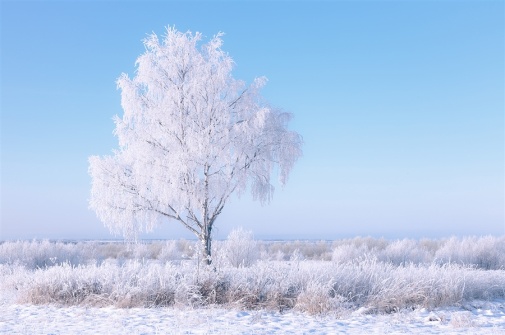 1.Белые березы, белые снега.   Белые на небе тают облака.   Белые туманы и цветущий сад.   Журавли над нами белые летят.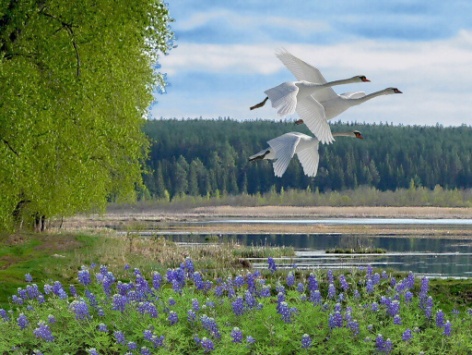 Припев: Как красив белый цвет,Лучше цвета в мире нет,Он для Родины моейВсех милей!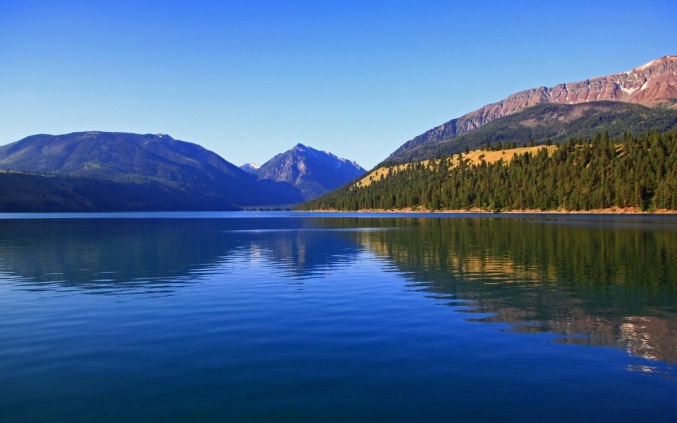 2. Синие озера, цепи синих гор,    Расстелился в поле васильков ковер.    Солнышко сияет в синих небесах,    И у россиянок синие глаза.Припев:Как красив синий цвет,Лучше цвета в мире нет,Он для Родины моейВсех милей! 3.Красная рябина под окном растет,    В красном сарафане девочка идет.    А зимою белой, ну- ка посмотри,    Красные на ветках птицы- снегири.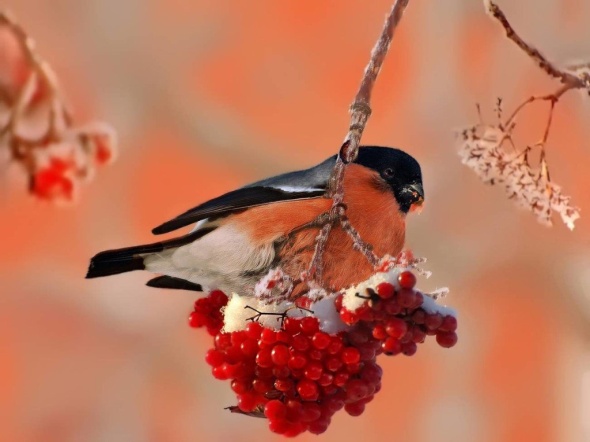 Припев:Как красив красный цвет,Лучше цвета в мире нет,Он для Родины моейВсех милей!